19 March 2012, Woodliff English IIIToday you will read the story “Ambush” by Tim O’Brien (page 1196 in your textbook.  Read pages 1194-95 for background knowledge about the author and story).  complete the attached handouts/questionsexpect a quiz over the story tomorrow, Tuesday, March 20This “Ambush” packet is due at the beginning of class tomorrow.  Turn it in today if you finish.I hope you had a great spring break!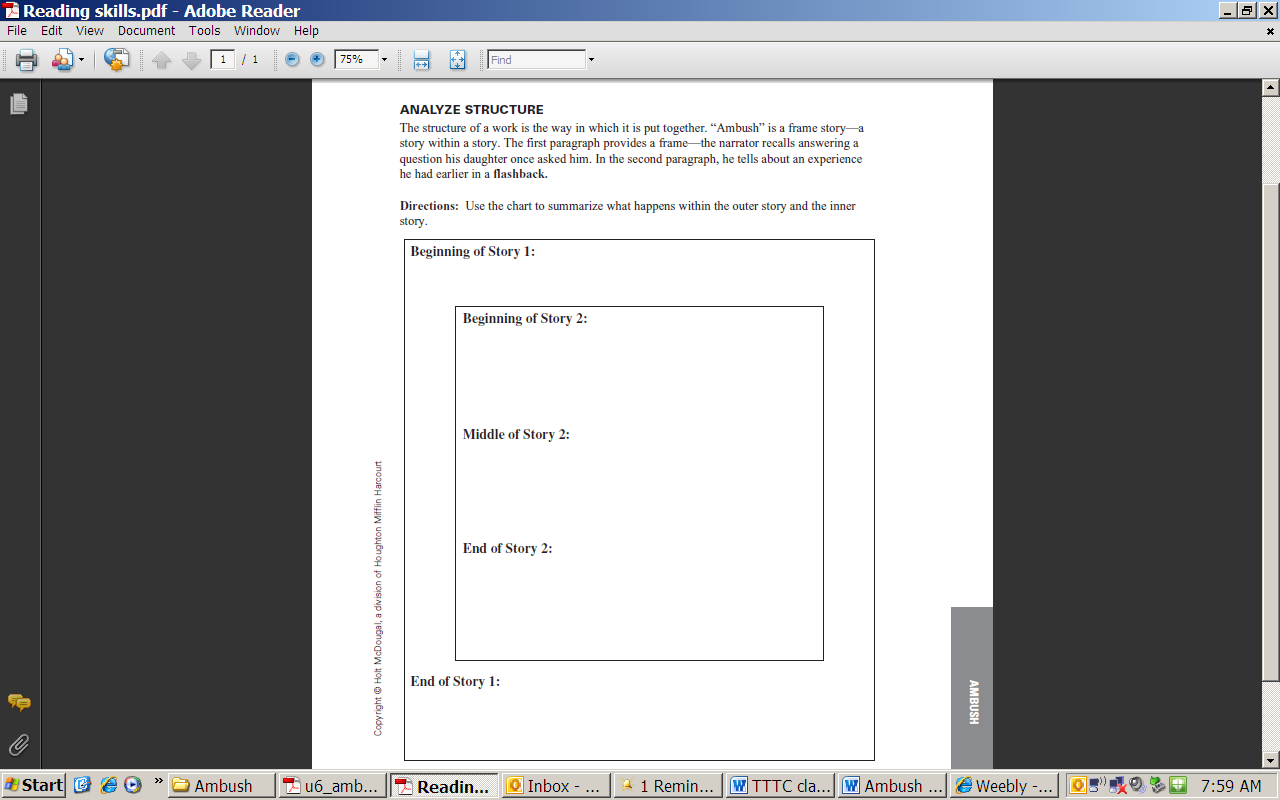 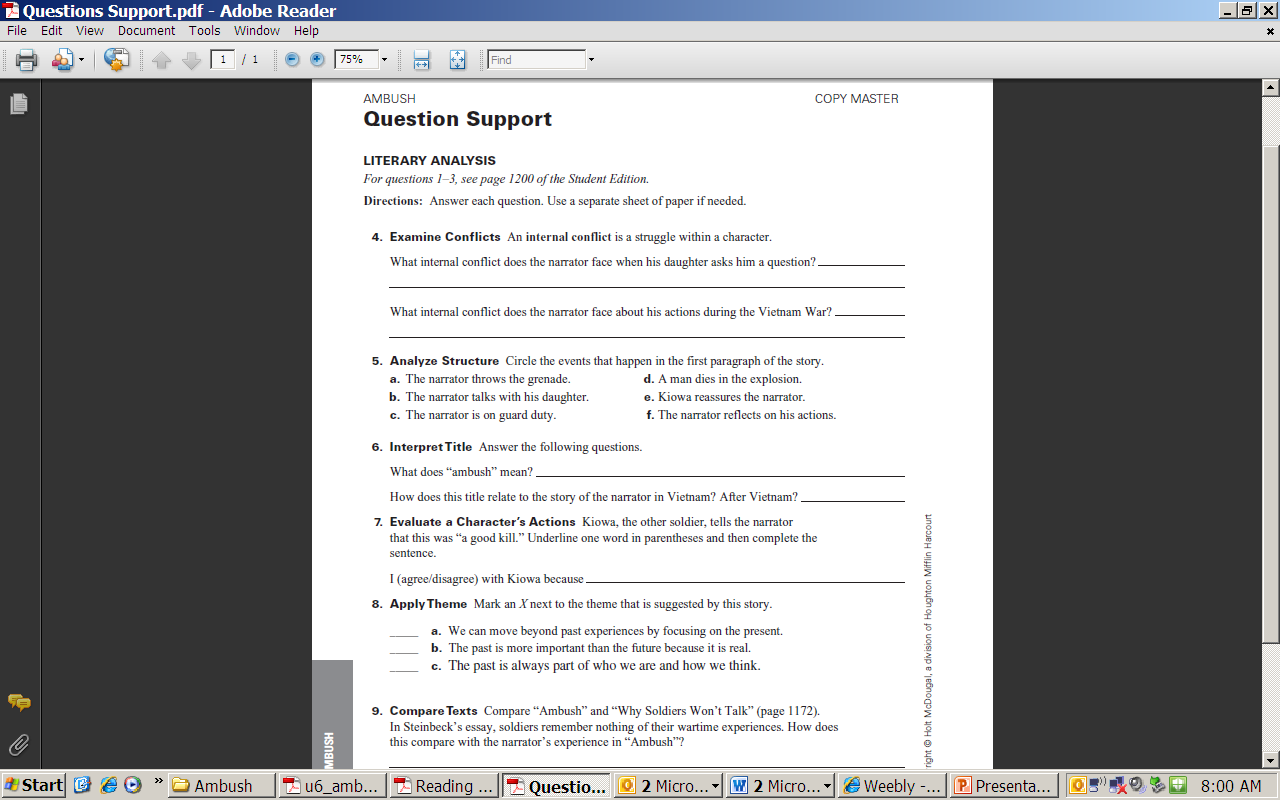 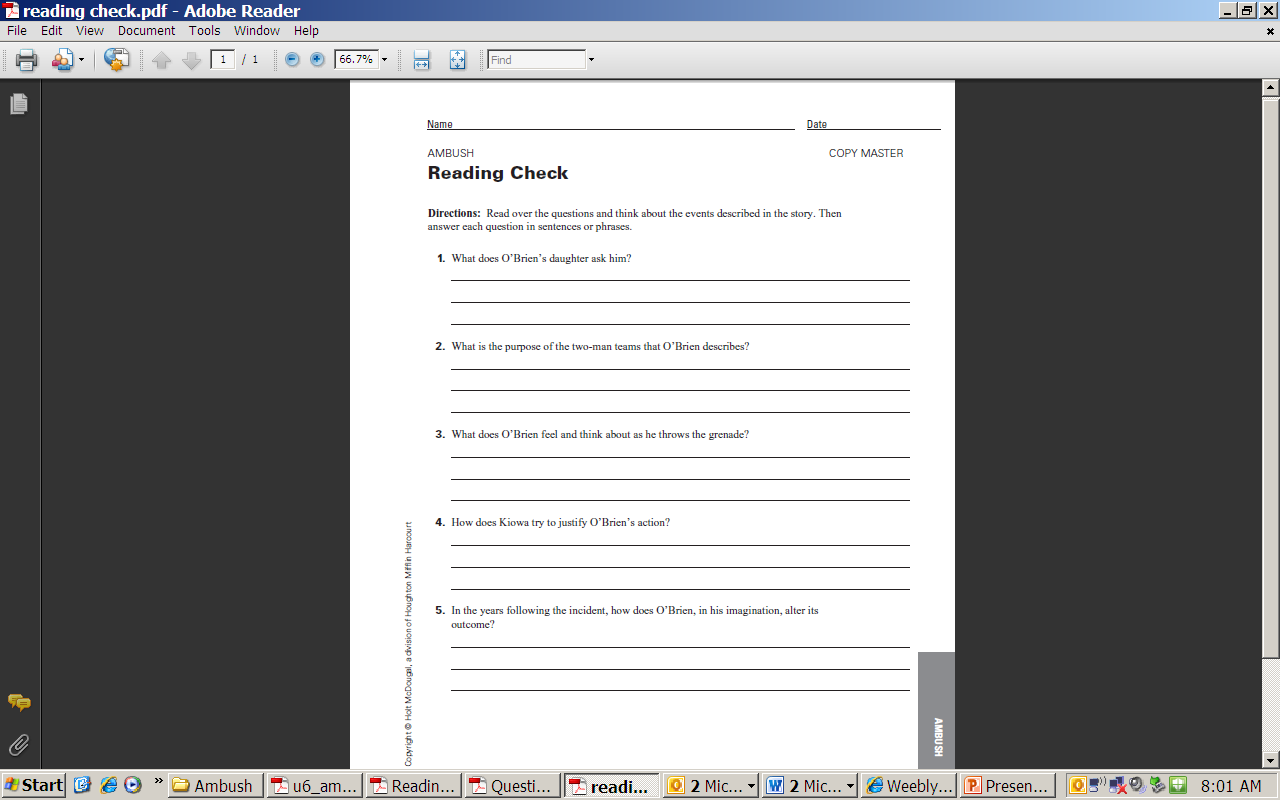 